                                       Пойте вместе всей семьёй Пение развивает музыкальный слух, чувство ритма, память ребенка. Позволяет выразить чувства, объединяет ребёнка и взрослого общим настроением, помогает глубже воспринимать музыку. Кроме того, является прекрасной формой дыхательной гимнастики, укрепляет голосовой аппарат и способствует правильному произношению.Могут ли родители помочь ребёнку петь правильно?Безусловно, могут. Для этого сначала взрослый должен выучить песенку сам, пропев ее несколько раз под фонограмму. Разучивать песню можно в присутствии ребенка. Во время разучивания взрослому следует сидеть на низком стуле напротив ребенка так, чтобы их лица были на одной высоте. ребёнок может сидеть или стоять, для уверенности можно дать в руки куклу или игрушку, взять его за руку. Можно сначала попеть один слог на одном первом звуке. Пение на один слог особенно важно для плохо говорящих детей, но и для детей постарше тоже очень полезно. Удобно петь на слоги: ма; му; ду; ля; та и др. После нескольких попыток ребенок обычно подстраивается голосом к первому звуку. Если же он не может подстроиться голосом к ноте, подскажите, что надо петь «тоньше» или «толще», покажите, как пел он, а затем – как надо было спеть. Хорошей подготовкой к пению будет разучивание текста тоненьким, «кукольным» голосом, а также исполнение звукоподражаний (писк цыплят, мяуканье котят…)Как часто надо петь с ребенком?Петь с ребёнком желательно каждый день, но непродолжительное время, не утомлять ребенка. Можно проводить игры, в которых ребёнок поет уже разученные песенки. Особенно активно ребенок поет в том случае, когда после определенных слов песенки кукла или игрушка «выполняет» какие – либо действия. Например, появляется и убегает заика («В огороде заинька»), цыплята клюют зернышки («Цыплята»)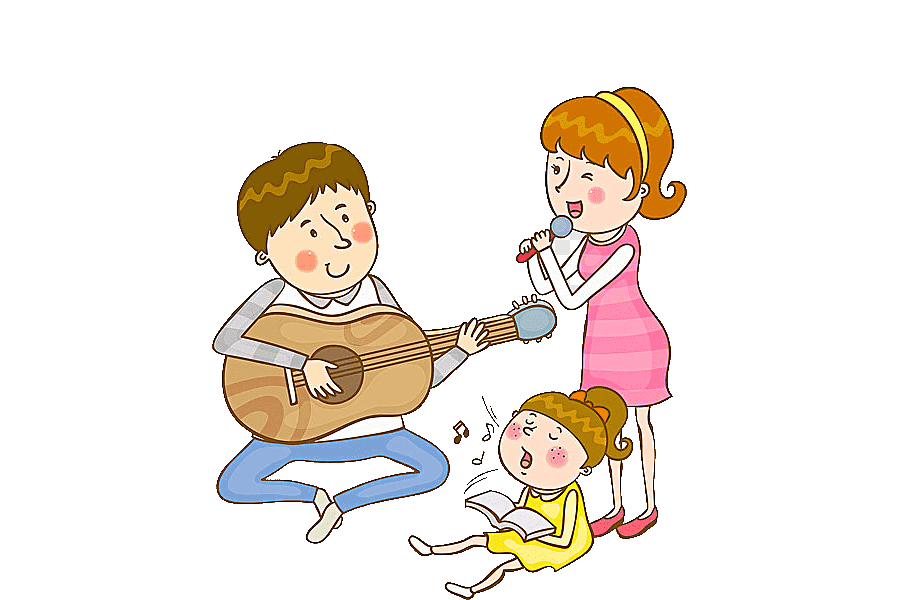 